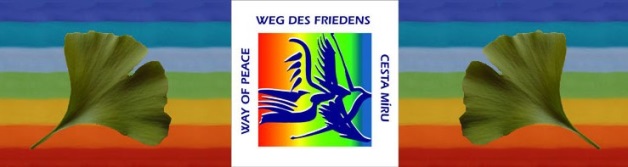 Verein „Weg des Friedens“ - Jahresbericht 2016Die wichtigsten Etappen am „Weg des Friedens“ im Jahr 2016:1) Am 16.Jänner 2016 fand in Zwettl in der Schule der Franziskanerinnen    unsere Jahresversammlung 2016 mit 13 TeilnehmerInnen statt. 2) Versöhnungswallfahrt in Romau/Romava am 7.Mai 2016    mit Enthüllung der 2. Friedenswegtafel und Verteilung von     zweisprachigen Flyern – ein Höhepunkt im Jahr 2016!3) Glockenweihe in Buchers am 22.Mai 2016 mit Verteilung von zweisprachigen     Flyern4) Via Lucis Weg in Schönbach – Teilnahme an der Eröffnung von     3 weiteren Stationen5) Förderungen:     Durch 2 Förderungen von € 500,- und € 347,- von der Aktion    „Wir sind Nachbarn“ der NÖ Landesakademie konnte die Finanzierung     der Wegtafel in Romau/Romava und von drei verschiedenen     jeweils zweisprachigen Flyern finanziert werden.7) Vorstellung vom „Weg des Friedens“ im tvw4 Adventkalender, derzeit 158 Zugriffe    der Beitrag kann noch in youtube gesehen werden    https://www.youtube.com/results?search_query=tvw4+Adventkalender 6) Vereinsentwicklung:    Mit Jahresende 2016 beträgt unser Mitgliederstand 16 Mitglieder.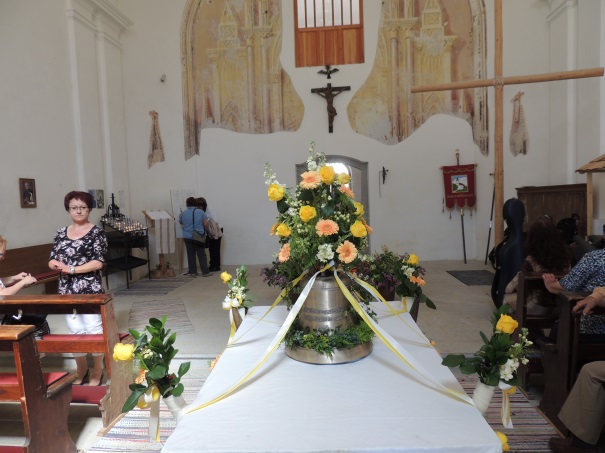 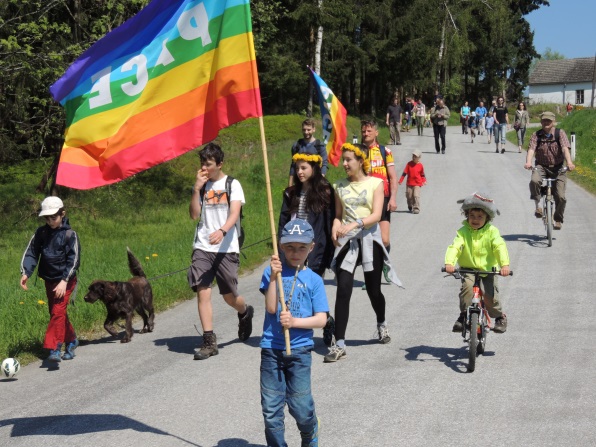     Versöhnungswallfahrt                                 Glockenweihe 